ЗАДАЧА ЗА САМОСТОЯТЕЛНА РАБОТАПО ТЕХНОЛОГИИ И ПРЕДПРИЕМАЧЕСТВО - 5 класПРОЕКТИРАНЕ И КОНСТРУИРАНЕОформяте  чертожен лист формат А4- 297/ 210 мм.Начертайте основните изгледи на изделието.Приложете чертежа към портфолиото си.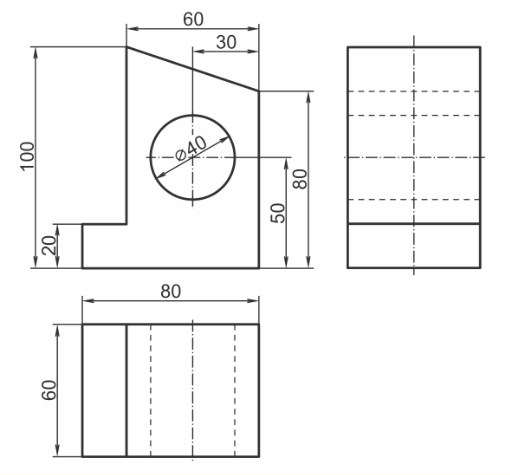   ,Преподавател: Г.Муратова